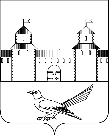 от 04.08.2016 № 1364-пО сносе дома, расположенного по адресу: г. Сорочинск, ул. Кооперативная, д. 10       В соответствии с Федеральным законом от 06.10.2003 № 131 – ФЗ «Об общих принципах организации местного самоуправления в Российской Федерации», Федеральным законом от 29.12.2010 № 185 – ФЗ «О фонде содействия реформированию жилищно-коммунального хозяйства», Постановлением администрации Сорочинского городского округа Оренбургской области от 08.06.2016 № 826-п «Об утверждении Положения о порядке сноса многоквартирных жилых домов, признанных аварийными и подлежащими  сносу», руководствуясь  статьями   32, 35, 40 Устава муниципального образования Сорочинский городской округ Оренбургской области, администрация Сорочинского городского округа Оренбургской области постановляет:1.  На основании Акта обследования дома № 10, расположенного по адресу: г. Сорочинск, улица Кооперативная, от 08.08.2006 № 83, Заключения межведомственной комиссии от 08.08.2006 № 83 «О признании многоквартирного дома № 10 аварийным и подлежащим сносу», «Заключения по результатам детально-инструментального обследования технического состояния строительных конструкций жилого многоквартирного дома расположенного по адресу: г. Сорочинск, улица  Кооперативная,  дом № 10» от 2013 года (исполнитель ООО «Инженерно-технический центр «Строительная экспертиза») жилой дом № 10, расположенный по адресу: г. Сорочинск, улица Кооперативная, признать подлежащим сносу. 2.  В связи с полным выселением жильцов из жилого дома № 10, в целях предупреждения возникновения чрезвычайной ситуации, жилой дом № 10 расположенный по адресу: г. Сорочинск, улица Кооперативная, снести в срок до 01.11.2016 г. 3. Управлению архитектуры, градостроительства и капитального строительства администрации Сорочинского городского округа Оренбургской области организовать снос аварийного многоквартирного дома № 10, расположенного по адресу: г. Сорочинск, улица Кооперативная.4.    Контроль за исполнением настоящего постановления оставляю за собой.5. Настоящее постановление вступает в силу со дня подписания, подлежит официальному опубликованию в газете «Сорочинский вестник» и подлежит размещению на портале муниципального образования Сорочинский городской округ Оренбургской области.И.о. главы муниципального образованияСорочинский городской округ – первый 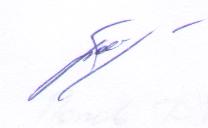 заместитель главы администрациигородского округа по оперативномууправлению муниципальным хозяйством                                                А.А. БогдановРазослано:  в дело,  прокуратуре,  УАГ и КС, Отделу по управлению муниципальным  имуществом и земельным отношениям.Администрация Сорочинского городского округа Оренбургской области  П О С Т А Н О В Л Е Н И Е 